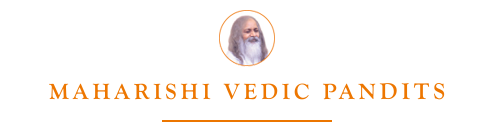 DearI was so pleased to see you at the presentation on the Global Peace Initiative given by (name of person who gave the presentation).The Pandit project fulfills the desire of all peace loving people for true and lasting global harmony. Maharishi restored the knowledge and programmes of the Vedic tradition of India, in their purity and totality, so that everyone, everywhere can live the full promise of Vedic life—life in peace, affluence and good health. I hope that the importance of this project moved you and I hope that you can respond and join our worldwide group of supporters. Please contact me so that I can help you arrange to make your regular donation. Your donations can go directly into the (name of country) bank account used specially for National Yagyas for (name of country). It is that simple. Your monthly support gives important stability to this group of world peace professionals and also contributes towards National Yagyas for our country.To donate using a credit card, please go to our website: https://donate.vedicpandits.org/donate/donations.php?site=internationalYou can make your donation a monthly automatic credit card payment. If you want to see the presentation again or use it to talk to your friends and family about the project, you can download it here: www.yogastah.de.Please let me know if you have any question or if I can help you with making the arrangements for the donations.Best wishes to you and your family.Jai Guru Dev,(Your Name)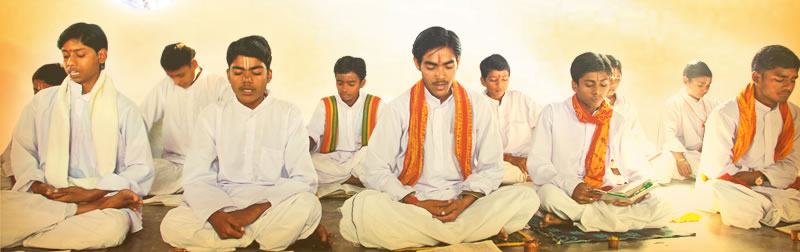 